OBČANSKÁ VÝCHOVAVypracujte cvičení 6 a 7. Pokud nemáte možnost si pracovní list vytisknout, stačí otázky přepsat do sešitu a vyfotit. Hotový domácí úkol posílejte elektronicky.Na vypracování domácího úkolu máte týden, tj. do 1. 2. 2021, kdy budou zveřejněny nové domácí úkoly. Pokud mi pošlete domácí úkol později, nebudu už ho moci počítat jako vypracovaný v řádném termínu a nebude už klasifikován. 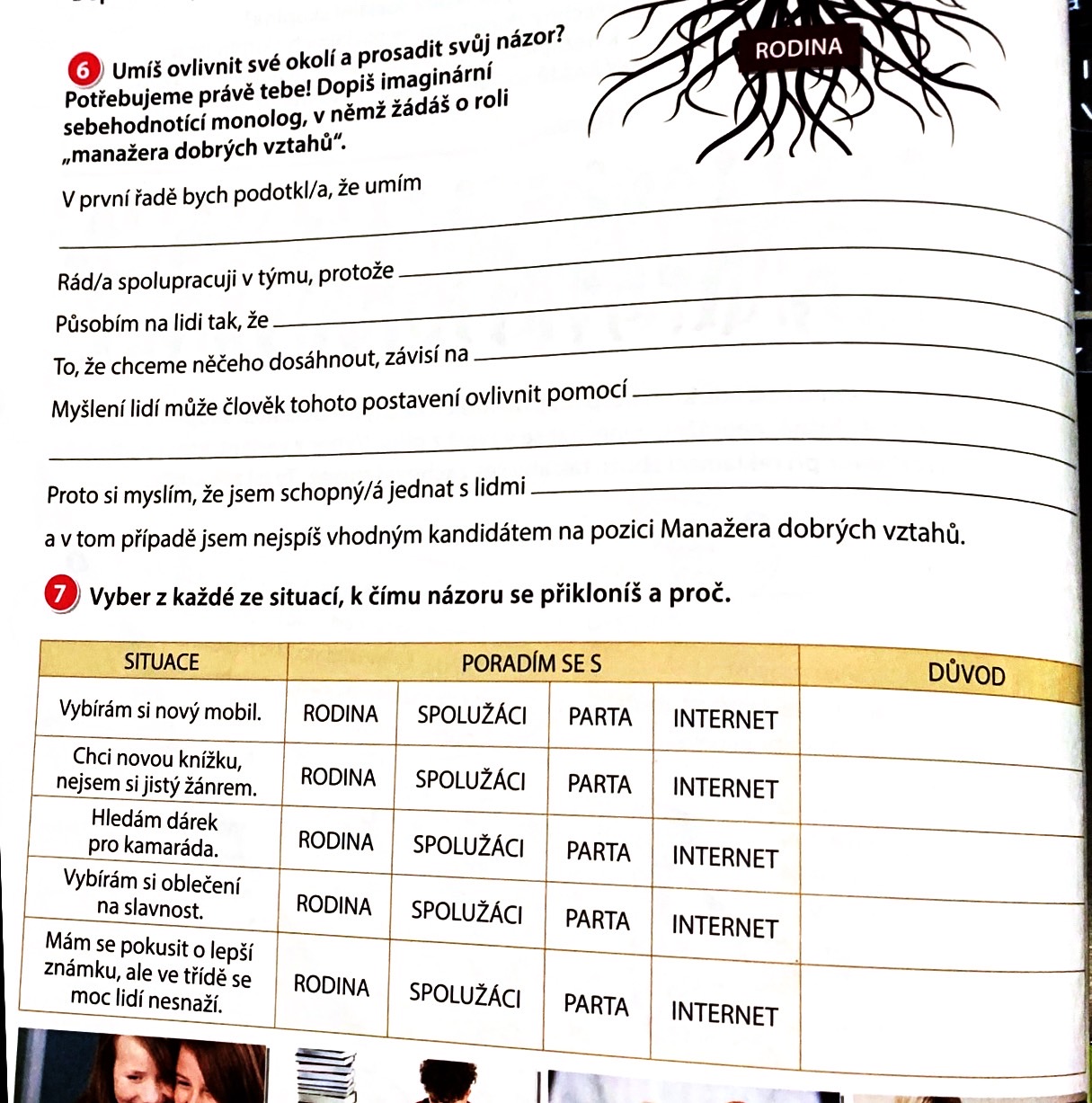 